SUMMARY OF PRODUCT CHARACTERISTICS1.	NAME OF VETERINARY MEDICINAL PRODUCTFly & Lice Spot On Insecticide 1 % w/v Cutaneous Solution2.	QULATATIVE AND QUANTITATIVE COMPOSITIONActive Substances			% w/vDeltamethrin 				  1.00	For a full list of excipients, see section 6.13.	PHARMACEUTICAL FORMCutaneous Solution.A clear pale gold oily liquid.4.	CLINICAL PARTICULARS4.1	Target SpeciesCattle and sheep.4.2	Indications for UseAs a topical application for the control of lice and flies on cattle; ticks, lice, keds and established blowfly strike on sheep and lice and ticks on lambs.On cattle: for the control of both sucking and biting lice, including Damalinia bovis, Solenopotes capillatus,  Linognathus vituli and Haematopinus eurysternus on all ages of cattle including dairy cattle producing milk for human consumption.  Also as an aid in the control of both biting and nuisance flies including Haematobia irritans, Stomoxys calcitrans,  Musca species and Hydrotaea irritans.On sheep:  For the control of ticks  Ixodes ricinus and of lice and keds and established blowfly strike.On lambs: For the control of ticks Ixodes ricinus and lice Bovicola ovis.4.3	Contra-indications and warningsNone4.4	Special warning for each target speciesNo special warnings are considered necessary.4.5	Special precautions for useSpecial precautions for use in animalsFor external use only.Special precautions to be taken by the person administering  the    product to the animalWear protective clothing including waterproof apron and boots and impervious gloves when either applying the product or handling recently treated animals.Remove heavily contaminated clothing immediately and wash before use.Wash splashes from skin immediately with soap and plenty of water.Wash hands and exposed skin after handling this product and before meals.In case of contact with eyes, rinse immediately with plenty of clean, running water and seek medical advice.In case of accidental ingestion, wash out mouth immediately with plenty of water and seek medical advice.Do not smoke, drink or eat while handling the product.This product contains deltamethrin which may produce tingling, itchiness and blotchy redness on exposed skin.  If you feel unwell after working with this product, consult your doctor and show this label.Advice to medical practitioners: Advice on clinical management is available from the National Poisons Information Service.4.6	Adverse Reactions (frequency and seriousness)Minor signs of discomfort have been seen in some cattle during the 48 hours after treatment.  This is of no long term detriment to the animal.4.7	Use during pregnancy and lactationNo special precautions are recommended.4.8	Interaction with other medicaments and other forms of interaction:Do not mix any other insecticide or acaricide with Fly & Lice Spot On Insecticide.4.9	Amounts to be administered and administration routeDose:Cattle:	10 mlSheep:	 5 ml	Lambs (under 10 kg bodyweight or 1 month of age): 2.5 ml Administration:  Apply a single dose with the special 'Squeeze 'n' Pour' dispenser pack or the Fly & Lice Spot On Applicator on one spot on the mid-line of the back at the shoulders as directed on dispenser or applicator gun pack.  For blowfly strike on sheep, see following specific indication directions.Lice on cattle:  One application will generally eradicate all lice.  Complete clearance of all lice may take 4 - 5 weeks during which time lice hatch from the eggs and are killed.  A very few lice may survive on a small minority of animals.  Therefore, it may be necessary on rare occasions to re-treat an animal 6 - 8 week later.Flies on cattle:  To control biting and non-biting flies, frequency of treatment will depend on the numbers and species of flies present.  Where horn-flies predominate, good control can be expected for 4 - 8 weeks. Treatment for fly control should not be repeated within four weeks.Ticks on sheep:  Application to the mid-point of the shoulders will provide useful control of ticks attaching to animals of all ages, for up to 6 weeks after treatment.Keds and lice on sheep:  Application to the mid-point of the shoulders of sheep in short or long fleece will reduce the incidence of a biting louse or ked infestation over a 4 - 6 week period after treatment.N.B.  For control of ticks, keds and lice on sheep, the fleece should be parted and Spot On applied to the skin of the animal.When using the Fly & Lice Spot On applicator application to the skin can be achieved by inserting the T bar to separate the fleece and penetrate down to the skin level before squeezing the applicator handle.Established blowfly strike on sheep:  Apply directly to the maggot infected area as soon as the fly strike is seen.  One application will ensure blowfly larvae are killed in a short time.  In the case of more advanced strike lesions, clipping out of stained wool before treatment is advisable.Lice and ticks on lambs:   Application to the mid-point of the shoulders will provide useful control of ticks for up to 6 weeks after treatment, and will reduce the incidence of biting lice over a 4-6 week period after treatment.4.10	Overdose (symptoms, emergency procedures, antidotes)There are no specific recommendations in the case of overdosage.4.11	Withdrawal periodsCattle (meat) – 17 daysCattle (milk) – zero hoursSheep (meat) – 35 daysThe product is contra-indicated for use in ewes producing milk for human consumption.5.	PHARMACOLOGICAL PROPERTIES	ATCvet code: QP53AC11Deltamethrin is a synthetic pyrethroid possessing pesticidal activity.  It is one of a large family of pyrethroid esters which have evolved as synthetic analogues of the original insecticidal extracts isolated from powdered pyrethrum flowers.  Deltamethrin is an alpha- cyano pyrethroid and is a member of the second generation of pyrethroids in which the overall stability of the molecule is improved with correspondingly increased resistance to photo- and bio-degradation and enhanced insecticidal activity.  It is more potently toxic to insects and acarines because of the slower rate of metabolism.The precise mode of insecticidal activity of pyrethoids remains uncertain, but they are potent neurotoxins in insects, causing failure in sensory coordination and disorganised motor activity, hence the 'knock-down' effect.  Pyrethroids are metabolised through oxidative and neurotoxic pathways far more rapidly in mammals, so that neurotoxic effects can only occur at dosages which are many orders of magnitude greater than those required for pesticidal activity.6.	PHARMACEUTICAL PARTICULARSList of excipients	Fractionated Coconut Oil        6.2	IncompatibilitiesNone known.6.3	Shelf-lifeShelf-life of the veterinary medicinal product as packaged for sale: 5 years.6.4	Special precautions for storageStore in tightly closed original container away from food, drink and animal feeding stuffs.Do not store above 25C. Do not freeze.6.5	Nature and composition of immediate packaging250 and 500 ml natural high-density polyethylene bottle with internal graduated calibration chamber with white formaldehyde screw cap.1 litre and 2.5 litre white high density polyethylene flexipack with white plastic screw capNot all pack sizes may be marketed.6.6	Special precautions for the disposal of unused product or waste material, if anyDangerous to fish and other aquatic life. Do not contaminate ponds, waterways or ditches with the product or used container. Any unused veterinary medicinal product or waste materials derived from such veterinary medicinal products should be disposed of in accordance with local requirements.7.	MARKETING AUTHORISATION HOLDERZoetis UK Limited1st Floor, Birchwood BuildingSpringfield DriveLeatherhead	SurreyKT22 7LP8.	MARKETING AUTHORISATION NUMBER Vm 42058/40969.	DATE OF FIRST AUTHORISATION21 December 198410.	DATE OF REVISION OF THE TEXTAugust 2020Approved 28 August 2020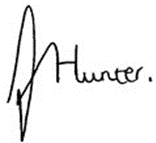 